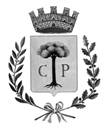 CITTA’ DI COPERTINOProvincia di LecceCOPIAProposta N.167DELIBERAZIONE ORIGINALE DELLA GIUNTA COMUNALE LA GIUNTA COMUNALEVisto l’articolo 169 del d.Lgs. n. 267/2000, come da ultimo modificato dal decreto legislativo n. 126/2014, il quale così recita:Art. 169. Piano esecutivo di gestione.1. La giunta delibera il piano esecutivo di gestione (PEG) entro venti giorni dall’approvazione del bilancio di previsione, in termini di competenza. Con riferimento al primo esercizio il PEG è  redatto anche in termini di cassa. Il PEG è riferito ai medesimi esercizi considerati nel bilancio,  individua gli obiettivi della gestione ed affida gli stessi, unitamente alle dotazioni necessarie, ai responsabili dei servizi. 2. Nel PEG le entrate sono articolate  in titoli, tipologie, categorie, capitoli, ed eventualmente in articoli, secondo il rispettivo oggetto. Le spese sono articolate in missioni, programmi, titoli, macroaggregati, capitoli ed eventualmente in articoli. I capitoli costituiscono le unità elementari ai fini della gestione e della rendicontazione, e sono raccordati al quarto livello del piano dei conti finanziario di cui all’articolo 157.  3. L'applicazione dei commi 1 e 2 del presente articolo è facoltativa per gli  enti locali con popolazione inferiore a 5.000 abitanti, fermo restando l’obbligo di rilevare unitariamente i fatti gestionali secondo la struttura del piano dei conti di cui all’articolo 157, comma 1-bis.3-bis. Il PEG è deliberato in coerenza con il bilancio di previsione  e con il documento unico di programmazione. Al PEG è allegato il prospetto concernente la ripartizione delle tipologie in categorie e dei programmi in macroaggregati, secondo lo schema di cui all’allegato n. 8 al decreto legislativo 23 giugno 2011, n. 118, e successive modificazioni.  Il piano dettagliato degli obiettivi di cui all'articolo 108, comma 1, del presente testo unico e il piano della performance di cui all'articolo 10 del decreto legislativo 27 ottobre 2009, n. 150, sono unificati organicamente nel PEG .Visto l’articolo 10, comma 1, del d.Lgs. n. 150/2009, il quale prevede che le pubbliche amministrazioni redigono "… un documento programmatico triennale, denominato Piano della performance da adottare in coerenza con i contenuti e il ciclo della programmazione finanziaria e di bilancio, che individua gli indirizzi e gli obiettivi strategici ed operativi e definisce, con riferimento agli obiettivi finali ed intermedi ed alle risorse, gli indicatori per la misurazione e la valutazione della performance dell'amministrazione, nonché gli obiettivi assegnati al personale dirigenziale ed i relativi indicatori; …";Ricordato che questo ente, avendo una popolazione superiore a 5.000 abitanti, è tenuto all’approvazione del PEG;Visto il bilancio di previsione finanziaria 2020-2022 approvato con deliberazione CC 17.08.2020 n. 18 e le successive variazioni;Visto il decreto legislativo 23 giugno 2011 n. 118, emanato in attuazione degli art. 1 e 2 della legge 5 maggio 2009 n. 42 e recante “Disposizioni in materia di armonizzazione dei sistemi contabili e degli schemi di bilancio delle regioni, degli enti locali e dei loro organismi” e successive modificazioni ed integrazioni;Ricordato che dal 2016, a seguito del pieno avvio della riforma dell’ordinamento contabile contenuta nel d.Lgs. n. 118/2011, assume funzione autorizzatoria il bilancio approvato ai sensi del d.Lgs. n. 118/2011, la cui struttura, ai sensi degli articoli 14 e 15 del d.lgs. n. 118/2011, ha la seguente classificazione:Richiamato altresì il principio contabile della programmazione all. 4/1 al d.Lgs. n. 118/2011, punto 10, il quale definisce le finalità, la struttura, i contenuti e i tempi di approvazione del Piano esecutivo di gestione, secondo il quale il PEG deve assicurare  il collegamento con: “la struttura organizzativa dell’ente, tramite l’individuazione dei responsabili della realizzazione degli obiettivi di gestione;gli obiettivi di gestione, attraverso la definizione degli stessi e degli indicatori per il monitoraggio del loro raggiungimento; le entrate e le uscite del bilancio attraverso l’articolazione delle stesse al quarto livello del piano finanziario;le dotazioni di risorse umane e strumentali, mediante l’assegnazione del personale e delle risorse strumentali”;Visto il piano dei conti finanziario degli enti locali, all. 6 al d.Lgs. n. 118/2011;Richiamati l’art. 107 del d.Lgs 18/08/2000, n. 267 e l’art. 4 del d.Lgs. 30/03/2001, n. 165, i quali, in attuazione del principio della distinzione tra indirizzo e controllo, da un lato, e attuazione e gestione dall’altro, prevedono che:gli organi di governo esercitano le funzioni di indirizzo politico-amministrativo, ovvero definiscono gli obiettivi ed i programmi da attuare, adottano gli atti rientranti nello svolgimento di tali funzioni e verificano la rispondenza dei risultanti dell’attività amministrativa e della gestione agli indirizzi impartiti;ai dirigenti spettano i compiti di attuazione degli obiettivi e dei programmi definiti con gli atti di  indirizzo. Ad essi è attribuita la responsabilità esclusiva dell’attività amministrativa, della gestione e dei relativi risultati in relazione agli obiettivi dell’ente;Dato atto che la dotazione Organica dell’Ente prevede n. 3 posti di Dirigente al vertice delle relative Aree quali strutture di 1° livello all’interno della Macrostruttura (Area I “Affari Generali e Finanziari”; Area II “Pianificazione Territoriale e Opere Pubbliche”; Area III “Sociale e Culturale”), alle quali afferiscono i diversi settori; Visto l’art. 5, commi da 11 a 11 quinquies, DL n. 95/2012 e s.m.i., che così recita:“11. Nelle more dei rinnovi contrattuali previsti dall'articolo 6 del decreto legislativo 1º agosto 2011, n. 141, e in attesa dell'applicazione di quanto disposto dall'articolo 19 del decreto legislativo 27 ottobre 2009, n. 150, le amministrazioni, ai fini dell'attribuzione del trattamento accessorio collegato alla performance individuale sulla base di criteri di selettività e riconoscimento del merito, valutano la performance del personale dirigenziale in relazione:a) al raggiungimento degli obiettivi individuali e relativi all'unità organizzativa di diretta responsabilità, nonché al contributo assicurato alla performance complessiva dell'amministrazione. Gli obiettivi, predeterminati all'atto del conferimento dell'incarico dirigenziale, devono essere specifici, misurabili, ripetibili, ragionevolmente realizzabili e collegati a precise scadenze temporali;b) ai comportamenti organizzativi posti in essere e alla capacità di valutazione differenziata dei propri collaboratori, tenuto conto delle diverse performance degli stessi. 11-bis. Per gli stessi fini di cui al comma 11, la misurazione e valutazione della performance individuale del personale è effettuata dal dirigente in relazione:a) al raggiungimento di specifici obiettivi di gruppo o individuali;b) al contributo assicurato alla performance dell'unità organizzativa di appartenenza e ai comportamenti organizzativi dimostrati.  11-ter. Nella valutazione della performance individuale non sono considerati i periodi di congedo di maternità, di paternità e parentale.  11-quater. Ciascuna amministrazione monitora annualmente, con il supporto dell'Organismo indipendente di valutazione, l'impatto della valutazione in termini di miglioramento della performance e sviluppo del personale, al fine di migliorare i sistemi di misurazione e valutazione in uso.  11-quinquies. Ai dirigenti e al personale non dirigenziale che risultano più meritevoli in esito alla valutazione effettuata, comunque non inferiori al 10 per cento della rispettiva totalità dei dipendenti oggetto della valutazione, secondo i criteri di cui ai commi 11 e 11-bis è attribuito un trattamento accessorio maggiorato di un importo compreso, nei limiti delle risorse disponibili ai sensi dell'articolo 6, comma 1, del decreto legislativo 1º agosto 2011, n. 141, tra il 10 e il 30 per cento rispetto al trattamento accessorio medio attribuito ai dipendenti appartenenti alle stesse categorie, secondo le modalità stabilite nel sistema di cui all'articolo 7 del decreto legislativo 27 ottobre 2009, n. 150. La presente disposizione si applica ai dirigenti con riferimento alla retribuzione di risultato”; Visto il Peg (Piano Esecutivo di Gestione) 2020, elaborato dal Segretario Generale e dai Dirigenti delle Aree e dal Comandante del Corpo di P.L., che contiene:- le schede operative di dettaglio degli obiettivi annuali assegnati ai Dirigenti Responsabili di Area, elaborati in raccordo con la pianificazione pluriennale contenuta nel DUP 2020/2022; - i parametri di misurazione adottati e i relativi indicatori di attività;- le risorse umane assegnate con riferimento ai singoli obiettivi operativi affidati a ciascun Dirigente e Responsabile di P.O.;- le risorse finanziarie assegnate, secondo le schede elaborate dal Settore Finanziario; Dato atto che:la definizione degli obiettivi di gestione e l’assegnazione delle relative risorse sono state concordate e definite tra i Dirigenti, i titolari di posizione organizzativa e la Giunta Comunale;vi è piena correlazione tra obiettivi di gestione e risorse assegnate;le risorse finanziarie assegnate sono adeguate agli obiettivi prefissati, al fine di consentire ai responsabili di servizio la corretta attuazione della gestione;Accertato che il Piano Esecutivo di Gestione coincide esattamente con le previsioni finanziarie del bilancio e che gli obiettivi di gestione individuati sono coerenti con gli obiettivi generali dell’amministrazione contenuti nel bilancio di previsione e nel Documento Unico di Programmazione;Ritenuto di provvedere all’approvazione dell’allegato Piano Esecutivo di Gestione 2020/2022 contenente il piano della performance, piano dettagliato degli obiettivi e l’assegnazione delle risorse ai responsabili di servizio per il conseguimento degli stessi;Visto il d.Lgs. n. 267/2000;Visto il d.Lgs. n. 118/2011;Visto il d.Lgs. n. 165/2001;Visto il d.Lgs. n. 150/2009;Visto lo Statuto Comunale;Visto il vigente Regolamento comunale di contabilità;Visto il vigente Regolamento sull’ordinamento generale degli uffici e dei servizi;ACQUISITI i pareri favorevoli di regolarità tecnica e contabile, espressi dal Dirigente dell’Area Affari Generali e Finanziari, Dott.ssa Milva Marra, ai sensi dell’articolo 49 del D.lgs. 18 agosto 2000, n. 267;Dato atto che, in conformità agli obblighi in materia di monitoraggio dei rapporti tra gli amministratori ed i soggetti destinatari di provvedimenti amministrativi, previsti dalla L. 190/2012, il Segretario Comunale ha rammentato agli assessori comunali presenti e votanti che non devono sussistere posizioni di conflitto di interessi con i soggetti, cui il presente atto è destinato a produrre effetti, e che, all'esito di tale avvertimento, non sono state rilevate situazioni di conflitto di interessi;Con votazione favorevole, unanime e paleseDELIBERADi approvare, nelle more dell’adozione della compiuta disciplina del ciclo della performance del Comune di Copertino ed anche ai fini dell'attribuzione del trattamento accessorio del Segretario Generale, dei Dirigenti e dei dipendenti collegato alla performance individuale sulla base di criteri di selettività e riconoscimento del merito di cui all’art. 5 commi 11 e 11 bis del D.L. n. 95/2012, il Piano esecutivo di Gestione (PEG) 2020-2022 comprensivo del Piano degli Obiettivi e del Piano della Performance, nel testo allegato al presente atto per costituirne parte integrante e sostanziale dello stesso;Di dare atto che:gli obiettivi di gestione e l’assegnazione delle relative risorse sono stati concordati e definiti, nel corrente anno, con i Dirigenti e i responsabili di Settore, i quali hanno concretamente gestito le risorse in conformità a quanto descritto nelle schede di cui al precedente punto 1;il Piano Esecutivo di Gestione è coerente con il DUP e con le previsioni finanziarie del bilancio di previsione 2020/2022 e, per il primo anno, contiene anche le previsioni di cassa;l’acquisizione delle entrate e l’assunzione di impegni di spesa è di competenza dei responsabili di settore, che vi provvederanno mediante l’adozione di apposite determinazioni nell’ambito degli stanziamenti previsti e in attuazione delle linee generali di indirizzo contenute negli atti di programmazione generale e nel presente Piano Esecutivo di Gestione;Di dare atto che l’elencazione degli obiettivi strategici e operativi contenuta nell’allegato Piano non costituisce elencazione esaustiva di tutti i procedimenti e dei compiti indicati da disposizioni legislative e regolamentari vigenti cui ogni Dirigente e Responsabile di P.O. è e rimane tenuto a provvedere in ragione dell’Area e o Settore dell’Ente cui è preposto; Di stabilire che gli indirizzi e gli obiettivi strategici ed operativi individuati con il presente atto, ai sensi dell'art. 10 DLgs. n. 150/2009, sono integrati dai singoli atti di indirizzo nei confronti dei responsabili di settore adottati dalla Giunta Comunale in corso d'anno;Di dare atto che gli obiettivi strategici per l’anno 2020, anche ai fini della valutazione della performance organizzativa di Ente, sono quelli espressamente individuati come tali nelle singole schede degli obiettivi di ciascuna Area e Settore;Di dare atto che nella “gestione entrata” i Dirigenti e i funzionari responsabili di posizione organizzativa, in dettaglio indicati nelle schede finanziarie del PEG, provvedono all'accertamento e a tutto quanto necessario ai fini della riscossione delle stesse nel rispetto delle procedure previste dalla legge e dai regolamenti dell'Ente, nonché ove necessario, ad effettuare con tempestività la segnalazione del verificarsi di squilibri rispetto alla previsione delle entrate loro assegnate;Di dare atto che gli stanziamenti assegnati in gestione ai Dirigenti e ai funzionari responsabili comprendono gli impegni già assunti e le somme già accertate dal 1° gennaio 2020 sino alla data del presente atto in uno con la gestione in conto residui;Di dare atto inoltre che la valutazione del Segretario Generale viene effettuata sulla base della apposita disciplina vigente nell’Ente in merito alla metodologia della valutazione delle performance;Di disporre, nelle more dell’approvazione degli atti di programmazione della performance, la pubblicazione dei documenti approvati con il presente atto, in uno con gli strumenti di programmazione ad essi correlati, sul sito istituzionale dell'ente nell'apposita sezione dedicata alla trasparenza;Di inviare copia del presente atto al Nucleo di valutazione dell’Union 3 al fine di acquisire il parere sulla proposta di pesatura dei singoli obiettivi assegnati a ciascuna Area contenuta nel presente atto e di monitorare l’andamento della realizzazione degli obiettivi secondo le modalità di funzionamento del predetto Nucleo;Di trasmettere copia del presente atto, in uno con i documenti allegati, ai Dirigenti delle Aree e dal Comandante del Corpo di P.L.Di dichiarare, stante l’urgenza di provvedere, con separata votazione, unanime e palese, la presente deliberazione immediatamente eseguibile, ai sensi dell’art. 134, comma 4, del d.Lgs. n. 267/2000.Verbale letto, confermato e sottoscrittoDocumento firmato digitalmente ai sensi del TU n. 445/00, dell'art. 20 del D.lgs. 82/2005 e norme collegate. Tale documento informatico è memorizzato digitalmente sulla banca dati dell'Ente.Numero 149Data 30-12-2020 OGGETTO: Piano esecutivo di Gestione (PEG) 2020-2022 comprensivo del Piano degli Obiettivi e del Piano della Performance. ApprovazionePareri art. 49 – D.Lgs. n.267/2000Verbale della sedutaPARERE:  Favorevole in ordine alla Regolarità tecnicaData 30-12-2020Il Responsabile del Servizio MARRA Milva(vedi parere allegato)________________________L’anno  duemilaventi, il giorno  trenta del mese di  dicembre alle ore 17:20 nella sala delle adunanze del Comune, si è riunita la Giunta Comunale, regolarmente convocata.Assume la presidenza la Sig.ra SCHITO Sandrina,  con l’intervento degli Assessori: con la partecipazione del SEGRETARIO GENERALE Avv. Laura CACCETTA.Il SINDACO, constatato il numero legale degli intervenuti, dichiara aperta la riunione e li invita a deliberare sull’oggetto sopraindicato.PARERE:  Favorevole in ordine alla Regolarità contabileData 30-12-2020Il Responsabile del Servizio MARRA Milva(vedi parere allegato)________________________L’anno  duemilaventi, il giorno  trenta del mese di  dicembre alle ore 17:20 nella sala delle adunanze del Comune, si è riunita la Giunta Comunale, regolarmente convocata.Assume la presidenza la Sig.ra SCHITO Sandrina,  con l’intervento degli Assessori: con la partecipazione del SEGRETARIO GENERALE Avv. Laura CACCETTA.Il SINDACO, constatato il numero legale degli intervenuti, dichiara aperta la riunione e li invita a deliberare sull’oggetto sopraindicato.LIVELLO DI AUTORIZZAZIONEENTRATASPESABILANCIO DECISIONALE (UNITA’ DI VOTO IN CONSIGLIO COMUNALE)TITOLOPROGRAMMABILANCIO DECISIONALE (UNITA’ DI VOTO IN CONSIGLIO COMUNALE)TIPOLOGIAMISSIONEBILANCIO DECISIONALE (UNITA’ DI VOTO IN CONSIGLIO COMUNALE)TIPOLOGIATITOLOBILANCIO GESTIONALE – PEG (GIUNTA COMUNALE)CATEGORIAMACROAGGREGATOBILANCIO GESTIONALE – PEG (GIUNTA COMUNALE)CAPITOLOCAPITOLOBILANCIO GESTIONALE – PEG (GIUNTA COMUNALE)ARTICOLOARTICOLOIL SINDACOIL SEGRETARIO GENERALEProf.ssa SCHITO SandrinaAvv. Laura CACCETTA